Město KapliceZastupitelstvo města KapliceObecně závazná vyhláška města Kaplice o zákazu konzumace alkoholických nápojů na veřejně přístupném místě Zastupitelstvo města Kaplice se na svém zasedání dne 26.04.2023 usnesením č. 82 usneslo vydat na základě § 17 odst. 2 písm. a) zákona č. 65/2017 Sb., o ochraně zdraví před škodlivými účinky návykových látek, ve znění pozdějších předpisů, a v souladu s § 10 písm. a) § 10 písm. d) a § 84 odst. 2 písm. h) zákona č. 128/2000 Sb., o obcích (obecní zřízení), ve znění pozdějších předpisů, tuto obecně závaznou vyhlášku (dále jen „vyhláška“):Čl. 1Úvodní ustanovení1)	Konzumace alkoholických nápojů je činnost, která by mohla narušit veřejný pořádek 
ve městě, nebo být v rozporu s dobrými mravy, ochranou bezpečnosti, zdraví a majetku.2)	Předmětem této vyhlášky je v rámci zabezpečení místních záležitostí veřejného pořádku vymezit některá veřejně přístupná místa, na kterých se zakazuje konzumace alkoholických nápojů.Čl. 2Vymezení některých pojmů1)	Alkoholickým nápojem se rozumí lihovina, víno a pivo. Alkoholickým nápojem 
se rozumí též nápoj, který není uveden v předchozí větě, pokud obsahuje více než 0,5 % objemových ethanolu.2)	Konzumací alkoholických nápojů na veřejném prostranství se pro účely této vyhlášky rozumí požívání alkoholického nápoje na veřejném prostranství nebo zdržování 
se na veřejném prostranství s otevřenou lahví anebo jinou nádobou s alkoholickým nápojem.Čl. 3Zákaz konzumace alkoholických nápojůZakazuje se konzumace alkoholických nápojů na těchto veřejně přístupných místech:na veřejných prostranstvích vymezených v příloze č. 1 (grafická část) a příloze č. 2 (textová část), které jsou nedílnou součástí této vyhlášky,v okruhu 100 m od škol a školských zařízení vymezených v příloze č. 3.Čl. 4Výjimky ze zákazuZákaz konzumace alkoholických nápojů na veřejných prostranstvích stanovených v čl. 3 odst. 1) této vyhlášky se nevztahuje na:na prostory zahrádek a předzahrádek, které jsou součástí provozoven stravovacích služeb (např. restaurace, hospody, cukrárny a kavárny) během jejich provozní doby,konzumaci alkoholických nápojů při výstavních a kulturních akcích, slavnostech, vánočních trzích, charitativních trzích, jarmarcích, veřejných vystoupeních, sportovních podnicích nebo jiných podobných akcích oznámených městu. Výjimka se vztahuje pouze ke konkrétnímu místu (lokalitě) konání této akce.Informace o konkrétním termínu konání akcí uvedených v odst. 2 tohoto článku bude zveřejněna městem na úřední desce minimálně 5 dnů před datem konání.Čl. 5ÚčinnostTato obecně závazná vyhláška nabývá účinnosti počátkem patnáctého dne následujícího po dni jejího vyhlášení.Radek Ježek, DiS., v.r.	               Václav Mikeš, v.r.starosta města                                                                                                       místostarosta městaPříloha č. 1 k vyhlášce města Kaplice o zákazu konzumace alkoholických nápojů na veřejně přístupném místě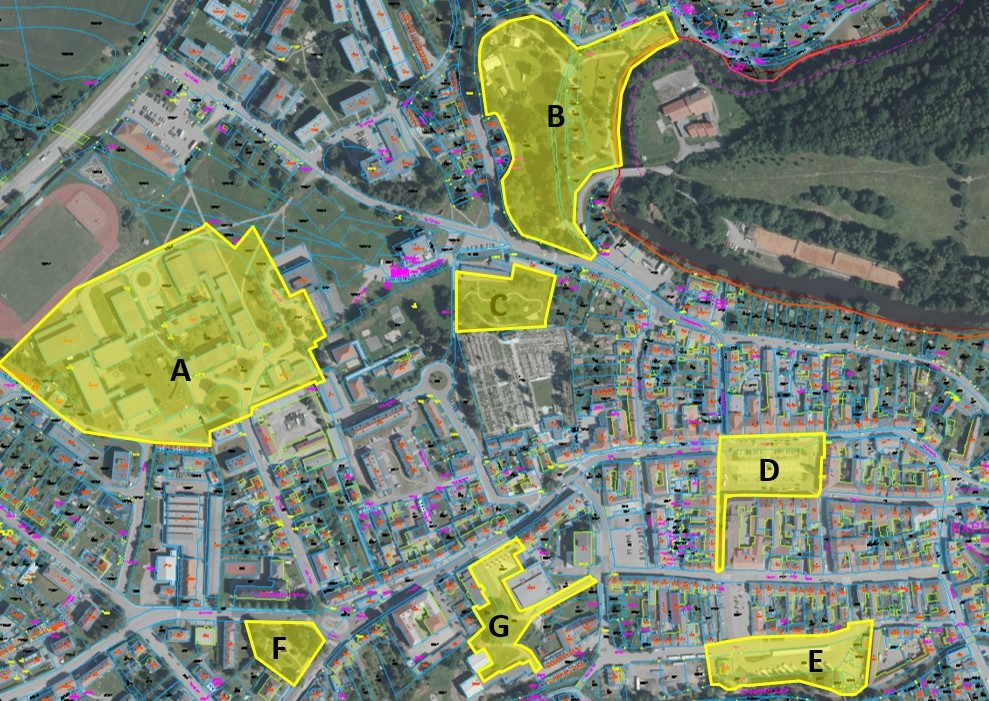 Příloha č. 3 k vyhlášce města Kaplice o zákazu konzumace alkoholických nápojů na veřejně přístupném místě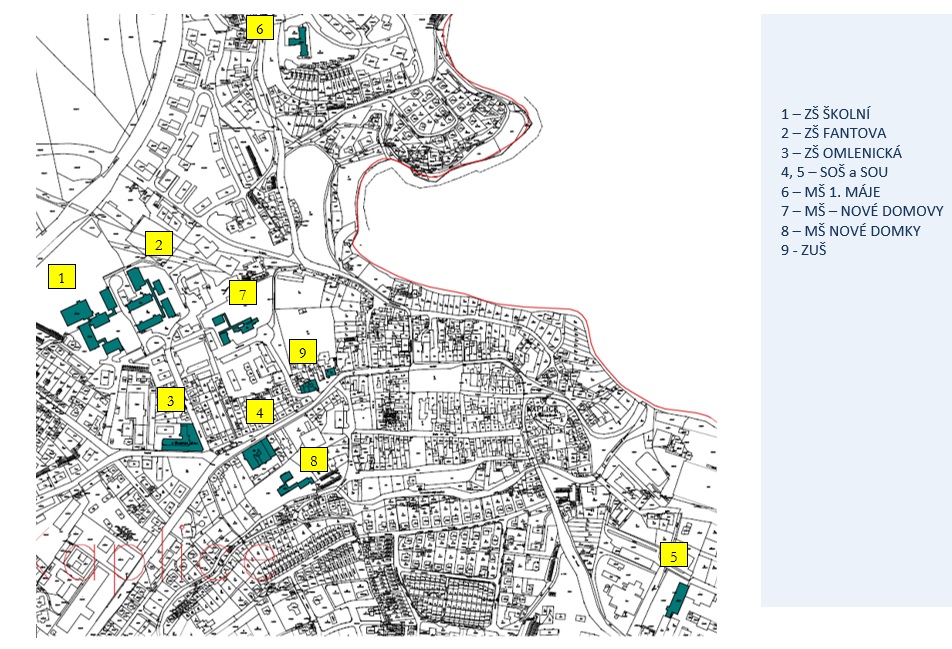 Příloha č. 2 k vyhlášce města Kaplice o zákazu konzumace alkoholických nápojů na veřejně přístupném místěoznačení v příloze č. 1  situacekatastrální území Kapliceoznačení v příloze č. 1 situacekatastrální území Kapliceparcelní čísloparcelní čísloA970/4C121okolí ZŠ Fantova 1022/1park u ovečeka polikliniky1022/2D201023/1náměstí1711023/520451023/6601024E329/11025/4autobusové nádraží329/21026/2329/31026/3329/51026/4329/61027329/7102833010293321030F8891034park času1036/1G3691049/2369/11221/1386/1B1384/1389městský park1384/3368/21384/413851386/11386/21386/3138713881389139113941395139914001401